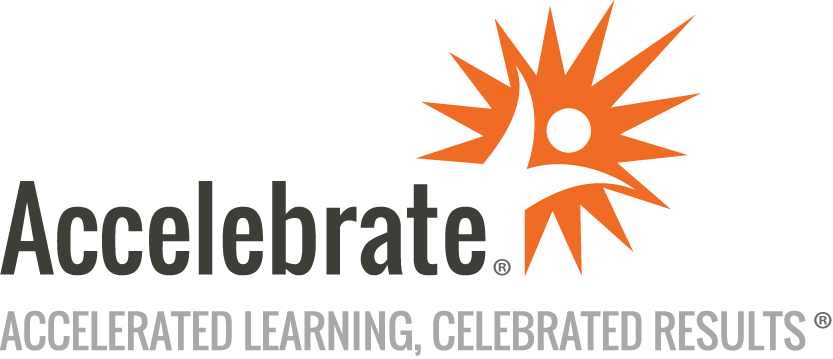 Integration Testing with Docker and TestcontainersCourse Number: DVOP-154
Duration: 0.5 daysOverviewThis live, interactive Integration Testing with Docker and Testcontainers training teaches attendees how to set up and run integration and functional tests with open-source library Testcontainers. Attendees learn how to stand up lightweight, disposable Docker instances that run applications as reliable test fixtures. PrerequisitesA basic understanding of Docker and the Java programming languageHands-on experience with common Java frameworks and dependenciesExperience with writing test code with the test framework JUnit 4 or JUnit 5MaterialsAll attendees receive a copy of the instructor’s presentation and related code.Software Needed on Each Student PCA computer with Java 11 OpenJDK and Docker Engine installedA GitHub accountA Docker Hub accountObjectivesUnderstand the purpose, differences, and trade-offs between test typesUse Testcontainers to write integration testsWrite integration tests for different scenariosAutomate test execution in Maven and Gradle buildsOutlineProblems with Integration Testing and How Testcontainers Can Help The testing pyramidWhat are Testcontainers?Testcontainers technical quickstartYour typical problems with integration testingUsing Testcontainers for a Java-based project with JUnit 5Implementing Typical Integration Test Scenarios Testing database servicesTesting multiple services together with Docker ComposeBuilding a container on the flyUsing a database moduleThe Docker Compose moduleThe generic container moduleGoing Further Comparing Testcontainers with JUnit 4, JUnit 5, and SpockUsing Testcontainers with different Java frameworksTestcontainers on continuous integrationTestcontainers for languages other than JavaUsing Testcontainers on GitHub ActionsConclusion